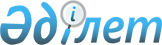 О внесении изменений и дополнений в постановления Правительства Республики Казахстан от 13 апреля 2010 года № 301 и от 10 июня 2010 года № 556
					
			Утративший силу
			
			
		
					Постановление Правительства Республики Казахстан от 26 октября 2010 года № 1111. Утратило силу постановлением Правительства Республики Казахстан от 31 марта 2015 года № 168

      Сноска. Утратило силу постановлением Правительства РК от 31.03.2015 № 168.      Правительство Республики Казахстан ПОСТАНОВЛЯЕТ:



      1. Внести в некоторые решения Правительства Республики Казахстан следующие изменения и дополнения:



      1) в постановлении Правительства Республики Казахстан от 13 апреля 2010 года № 301 "Об утверждении Программы "Дорожная карта бизнеса 2020":



      в Программе "Дорожная карта бизнеса 2020", утвержденной указанным постановлением:



      в разделе 1 "Паспорт Программы":



      строку "Цель Программы" изложить в следующей редакции:

"Цель Программы  Сохранение действующих и создание новых постоянных

                 рабочих мест, а также обеспечение устойчивого и

                 сбалансированного роста регионального

                 предпринимательства в несырьевых секторах

                 экономики.";



      в разделе 2 "Введение":



      в абзаце четвертом части четвертой слово "координатами" заменить словом "координаторами";



      дополнить частью восьмой следующего содержания:

      "В целях снижения стоимости кредитных ресурсов для субъектов малого и среднего бизнеса и увеличения доступности и оперативности предоставления кредитных ресурсов для субъектов малого и среднего бизнеса, путем привлечения организационно-технических возможностей банков будут приняты меры по привлечению кредитных ресурсов международных финансовых институтов через финансового агента.";



      подраздел 4.1 "Цель Программы" изложить в следующей редакции:

      "                    4.1 Цель Программы      Сохранение действующих и создание новых постоянных рабочих мест, а также обеспечение устойчивого и сбалансированного роста регионального предпринимательства в несырьевых секторах экономики.";



      в подразделе 4.3 "Задачи": "Первое направление: поддержка новых бизнес-инициатив":



      Условия субсидирования процентной ставки дополнить частями следующего содержания:

      "Субсидирование не может осуществляться по кредитам, выдаваемым (выданным) на пополнение оборотных средств, за исключением случаев, когда финансирование оборотных средств осуществляется в рамках кредита на приобретение и/или модернизацию основных средств и/или расширение производства, но не более 30 % от суммы проекта.

      Субсидирование процентной ставки вознаграждения может осуществляться по валютным стандартным кредитам, не относящимся к классифицированным (в соответствии с постановлением Правления Агентства Республики Казахстан по регулированию и надзору финансового рынка и финансовых организаций от 25 декабря 2006 года № 296), по которым банки снижают ставку вознаграждения до 12 %, из которых до 7 % оплачивает должник, а 5 % - компенсирует государство.

      В случае возникновения положительной курсовой разницы ее засчитывать в счет будущих субсидий, а в случае отрицательной курсовой разницы - возмещение возложить на заемщика.";



      в механизме субсидирования процентной ставки по кредитам:



      пункт 6 после слов "критериям программы" дополнить словами "согласно приложению 2 к Программе";



      "Механизм предоставления гарантий по кредитам Банков" изложить в следующей редакции:

      "Механизм предоставления гарантий по кредитам Банков

      1. Заявитель обращается в банк.

      2. Банк проводит комплексную экспертизу проекта и на основе представленного заявителем заключения об оценке залогового имущества, проводит оценку залоговой стоимости обеспечения заявителя, после чего принимает решение о финансировании, либо отказе в финансировании проекта. В случае принятия банком положительного решения по финансированию проекта, банк предоставляет заявителю письмо с указанием расчета необходимого размера гарантии, исходя из суммы запрашиваемого займа.

      3. Заявитель обращается с заявлением координатору Программы на местном уровне с приложением письма банка с расчетом необходимого размера гарантии.

      4. Координатор Программы на местном уровне выносит проект на рассмотрение РКС.

      5. РКС рассматривает проекты на соответствие критериям Программы и, в соответствии с приоритетами региона, принимает решение о возможности (или невозможности) гарантирования. Решение РКС оформляется соответствующим протоколом.

      6. Координатор Программы на местном уровне направляет протокол РКС по (одобренным/отклоненным) заявителям Уполномоченному органу.

      7. Координатор Программы на местном уровне направляет протокол РКС финансовому агенту и в соответствующие банки, а также извещает заявителя о результатах рассмотрения проекта на РКС.

      8. Уполномоченный орган осуществляет рассмотрение протокола РКС по (одобренным/отклоненным) заявителям и согласовывает решение РКС. Результат согласования направляет координатору Программы на местном уровне с соответствующим письмом, в копии указывает финансового агента и банк.

      9. Банк, после получения протокола РКС от координатора Программы на местном уровне, направляет финансовому агенту необходимые документы для принятия решения о предоставлении гарантии.

      10. В случае принятия финансовым агентом положительного решения о предоставлении гарантии и получения письма о согласовании решения РКС от Уполномоченного органа финансовый агент направляет предгарантийное письмо в банк.

      11. После заключения соответствующего кредитного договора между банком и заявителем, банк, финансовый агент и заявитель подписывают договор гарантии.

      12. После предоставления финансовым агентом гарантии по проекту заявителя, координатор Программы на местном уровне производит оплату финансовому агенту";



      в условиях предоставления поддержки по развитию производственной (индустриальной) инфраструктуры:



      часть вторую после слова "газификация," дополнить словами "водоводы, паропроводы,";



      в механизме оказания поддержки по развитию производственной (индустриальной) инфраструктуры:



      в пункте 4 слова "Государственной программы" заменить словами "критериям Программы согласно приложению 2 к Программе";



      в подразделе: "Второе направление: оздоровление предпринимательского сектора":



      часть первую изложить в следующей редакции:

      "Второе направление реализации Программы направлено на сохранение действующих и создание новых постоянных рабочих мест, а также оздоровление предприятий несырьевого сектора экономики.";



      в условиях субсидирования процентной ставки по кредитам Банков:



      в части первой:



      слова "2010 году" заменить словами "2010 и 2011 годах.";



      в части четвертой:



      слово "3 года." заменить словом "3 года;";



      дополнить абзацем следующего содержания:

      "субсидирование не может осуществляться по кредитам, направленным на приобретение коммерческой недвижимости, не связанной с основным видом деятельности.";



      дополнить частями следующего содержания:

      "Субсидирование может осуществляться по кредитам, выданным на приобретение и/или модернизацию основных средств и/или расширение производства и/или пополнение оборотных средств.

      Субсидирование процентной ставки вознаграждения может осуществляться по валютным стандартным кредитам, не относящимся к классифицированным (в соответствии с постановлением Правления Агентства Республики Казахстан по регулированию и надзору финансового рынка и финансовых организаций от 25 декабря 2006 года № 296), по которым банки снижают ставку вознаграждения до 10 %, из которых до 5 % оплачивает должник, а 5 % - компенсирует государство.

      В случае возникновения положительной курсовой разницы ее засчитывать в счет будущих субсидий, а в случае отрицательной курсовой разницы - возмещение возложить на заемщика.";



      в механизме реализации второго направления:



      в пункте 10 слово "отраслевого" исключить;



      в подразделе "Третье направление: Поддержка экспортоориентированных производств":



      "Условия субсидирования процентной ставки по кредитам Банков" дополнить частями следующего содержания:

      "Субсидирование может осуществляться по кредитам, выданным на приобретение и/или модернизацию основных средств и/или расширение производства и/или пополнение оборотных средств.

      Субсидирование процентной ставки вознаграждения может осуществляться по валютным стандартным кредитам, не относящимся к классифицированным (в соответствии с постановлением Правления Агентства Республики Казахстан по регулированию и надзору финансового рынка и финансовых организаций от 25 декабря 2006 года № 296), по которым банки снижают ставку вознаграждения до 12 %, из которых до 7 % оплачивает должник, а 5 % - компенсирует государство.

      В случае возникновения положительной курсовой разницы ее засчитывать в счет будущих субсидий, а в случае отрицательной курсовой разницы - возмещение возложить на заемщика.";



      в механизме реализации третьего направления:



      пункт 4 после слов "критериям программы" дополнить словами "согласно приложению 2 к Программе";



      дополнить приложением 2 согласно приложению 1 к настоящему постановлению;



      2) в постановлении Правительства Республики Казахстан от 10 июня 2010 года № 556 "О некоторых мерах по реализации Программы "Дорожная карта бизнеса 2020":



      в правилах субсидирования ставки вознаграждения по кредитам банков второго уровня субъектам частного предпринимательства и иных мер государственной поддержки в рамках первого направления "Поддержка новых бизнес-инициатив" Программы "Дорожная карта бизнеса 2020", утвержденных указанным постановлением:



      в разделе 3 "Условия предоставления субсидий":



      пункт 12 дополнить частью второй следующего содержания:

      "Субсидирование не может осуществляться по кредитам, выдаваемым (выданным) на пополнение оборотных средств, за исключением случаев, когда финансирование оборотных средств осуществляется в рамках кредита на приобретение и/или модернизацию основных средств и/или расширение производства, но не более 30 % от суммы кредита.";



      пункт 17 дополнить частями второй и третьей следующего содержания:

      "Субсидирование процентной ставки вознаграждения может осуществляться по валютным стандартным кредитам, не относящимся к классифицированным (в соответствии с постановлением Правления Агентства Республики Казахстан по регулированию и надзору финансового рынки и финансовых организаций от 25 декабря 2006 года № 296), по которым банки снижают ставку вознаграждения до 12 %, из которых до 7 % оплачивает должник, а 5 % - компенсирует государство.

      В случае возникновения положительной курсовой разницы ее засчитывать в счет будущих субсидий, а в случае отрицательной курсовой разницы - возмещение возложить на заемщика.";



      в пункте 20 после слов "вознаграждения до 14 % годовых" дополнить словами "и по валютным кредитам до 12 % годовых.";



      в абзаце втором пункта 28 слова "и весь пакет документов" исключить;



      в пункте 30 слова:



      в абзаце первом слова "и пакета документов" исключить;



      в абзаце втором "и предоставленного пакета документов" исключить;



      в пункте 70 слово "ГПФИИР" заменить словами "критериям Программы";



      пункт 78 исключить;



      в Правилах субсидирования ставки вознаграждения по кредитам банков второго уровня субъектам частного предпринимательства в рамках второго направления "Оздоровление предпринимательского сектора" Программы "Дорожная карта бизнеса 2020";



      в разделе 3 "Условия предоставления Субсидий":



      пункт 19 дополнить частями второй и третьей следующего содержания:

      "Субсидирование процентной ставки вознаграждения может осуществляться по валютным стандартным кредитам, не относящимся к классифицированным (в соответствии с постановлением Правления Агентства Республики Казахстан по регулированию и надзору финансового рынка и финансовых организаций от 25 декабря 2006 года № 296), по которым банки снижают ставку вознаграждения до 10 %, из которых до 5 % оплачивает должник, а 5 % - компенсирует государство.

      В случае возникновения положительной курсовой разницы ее засчитывать в счет будущих субсидий, а в случае отрицательной курсовой разницы - возмещение возложить на заемщика.";



      в пункте 24 слова "При этом срок отсрочки/льготного периода должен быть указан в Плане оздоровления и решении Государственной комиссии" исключить;



      пункт 26 дополнить словами "за исключением кредитов, выданных на пополнение оборотных средств";



      в разделе 4 "Порядок взаимодействия участников Программы для предоставления Субсидий":



      часть вторую пункта 27 изложить в следующей редакции:

      "План оздоровления на три года.";



      пункт 27.1 изложить в следующей редакции:

      "27.1. План оздоровления в обязательном порядке должен содержать следующие сведения и документы:

      по проектам с суммой кредита (остатка по основному долгу) до 750,0 млн. тенге:

      Общая характеристика предприятия:

      общая характеристика предприятия;

      краткое описание Проекта Должника (с обязательным условием соответствия целевого назначения кредита приоритетной отрасли, согласно Программе);

      вид деятельности, а также указание подотрасли деятельности Должника (с указанием кода ОКЭД);

      описание причин, в силу которых Должник не исполняет обязательства по погашению кредита.

      Мероприятия по оздоровлению Должника:

      мероприятия по оздоровлению предприятия со стороны Должника;

      планируемое увеличение числа рабочих мест, в т.ч. женщин, в течение 3 лет (в разбивке по годам);

      планируемое увеличение налоговых отчислений в бюджет.

      Мероприятия по оздоровлению Должника со стороны Банка:

      списание штрафов и пени;

      предоставление отсрочки по погашению основного долга;

      снижение ставки вознаграждения.



      Прогнозная оценка результатов проекта:

      планируемые показатели роста в результате выполнения плана оздоровления (мощность, объем выпускаемой продукции, прибыль, отчисления в бюджет и т.д.);

      прогнозный отчет о движении денежных средств (поквартально) на срок субсидирования;

      размер и срок субсидирования на 2010 год и на 3 года.

      По проектам с суммой кредита свыше 750,0 млн. тенге:

      Общая характеристика предприятия:

      общая характеристика предприятия;

      краткое описание Проекта Должника (с обязательным условием соответствия целевого назначения кредита приоритетной отрасли, согласно Программе);

      статус Должника - субъект малого или среднего предпринимательства, субъект крупного предпринимательства;

      сведения об участниках/акционерах Должника (с разбивкой по долям);

      соответствие приоритетам программы. Краткое описание видов деятельности (с указанием вида деятельности, а также подотрасли деятельности Должника в соответствии с ОКЭД).

      Информация о действующих кредитах:

      дата выдачи кредита, сумма кредита, остаток задолженности по основному долгу, срок кредита, действующая ставка вознаграждения по кредиту;

      информация о предоставленной отсрочке либо о льготном периоде по погашению основного долга и вознаграждения по кредиту;

      количество дней просрочки по погашению кредита на дату подачи Заявления на оздоровление (при наличии);

      размер начисленных штрафов, пени на дату подачи заявления (при наличии);

      классификация кредита на последнюю отчетную дату перед подачей заявления на субсидирование в соответствии с Правилами классификации активов, условных обязательств и создания провизии (резервов) против них, утвержденными постановлением Правления Агентства Республики Казахстан по регулированию и надзору финансового рынка и финансовых организаций от 25 декабря 2006 года № 296 "Об утверждении Правил классификации активов, условных обязательств и создания провизии (резервов) против них";

      государственные институты развития;

      описание причин, в силу которых Должник не исполняет обязательства по погашению кредита.

      Описание финансового состояния предприятия:

      информация о задолженности перед третьими лицами (контрагентами, другими Банками, иными финансовыми учреждениями, держателями ценных бумаг и т.д.), включая задолженность по оплате труда (при наличии);

      информация об уплаченных налогах и других обязательных платежей в бюджет за предыдущий финансовый год, и за отчетные периоды текущего года.

      Мероприятия по оздоровлению Должника (план производства):

      мероприятия по оздоровлению предприятия со стороны Должника;

      планируемые организационные и структурные изменения (при наличии);

      субсидирование ставки вознаграждения с указанием сроков и размера (в процентном выражении) субсидий;

      отсрочка по погашению налоговой задолженности в бюджет (при намерении);

      иные меры государственной поддержки (при намерении);

      другие меры.

      Мероприятия по оздоровлению Должника со стороны Банка:

      списание штрафов и пени;

      предоставление отсрочки по погашению основного долга;

      снижение ставки вознаграждения;

      другие меры.

      Прогнозная оценка результатов проекта:

      планируемые показатели роста в результате выполнения плана оздоровления (мощность, объем выпускаемой продукции, прибыль, отчисления в бюджет и т.д.);

      прогнозный отчет о движении денежных средств (поквартально) на срок субсидирования;

      размер и срок субсидирования на 2010 год и на 3 года.";



      дополнить пунктами 27.2. и 27.3. следующего содержания:

      "27.2. К Плану оздоровления должны быть приложены:

      копии учредительных документов Должника (Устав, Свидетельство о государственной регистрации (перерегистрации) юридического лица, Свидетельство о государственной регистрации индивидуального предпринимателя (для индивидуального предпринимателя), Свидетельство о государственной регистрации в качестве налогоплательщика Республики Казахстан, Свидетельство о постановке на учет по налогу на добавленную стоимость);

      копии бухгалтерского баланса, отчета о прибылях и убытках и отчета о движении денежных средств за предыдущий отчетный период, подтвержденных налоговыми органами (при наличии согласно налоговому законодательству);

      копии документов, подтверждающих целевое использование кредита (акт целевого использования кредита), за исключением кредитов, выданных на пополнение оборотных средств (заверенная печатью Банка).

      27.3. Пакет документов предоставляется в виде досье с описью в прошитом виде с пронумерованными и парафированными страницами и скрепленный печатью Банка и должен содержать следующие документы (строго в приведенном порядке):

      копия выписки из Решения Банка об изменении условий финансирования Должника и утверждении Плана оздоровления, заверенная печатью Банка;

      копия Заявления на оздоровление, заверенная печатью Банка;

      копия Плана оздоровления (подписанного Должником, утвержденного Банком и заверенного печатью Банка);

      копия Соглашения о полном раскрытии информации (подготовленного по форме, разработанной Банком);

      копии соглашения о предоставлении кредитной линии и Договора/ов  банковского/их займа/мов с Должником, заверенные печатью Банка;

      копии документов, подтверждающих целевое использование кредита (акт целевого использования кредита), за исключением кредитов, выданных на пополнение оборотных средств (заверенная печатью Банка);

      копия свидетельства о государственной регистрации (перерегистрации) юридического лица, для физических лиц - копия документа о регистрации в качестве субъекта предпринимательства;

      копия Устава Должника (для юридических лиц);

      копия свидетельства о регистрации Должника в качестве налогоплательщика Республики Казахстан;

      копия свидетельства о постановке на учет Должника по налогу на добавленную стоимость (при наличии).";



      пункт 35 дополнить подпунктом 4-1) следующего содержания:

      "4-1) решение Банка должно содержать:

      решение Банка об утверждении Плана оздоровления Должника;

      сумма кредита, остаток задолженности по основному долгу, срок кредита, дата выдачи кредита, и действующая ставка вознаграждения по кредиту;

      целевое назначение кредита (инвестиции, пополнение оборотных средств);

      классификация кредита в соответствии с Правилами классификации активов, условных обязательств и создания провизии (резервов) против них, утвержденными постановлением Правления Агентства Республики Казахстан по регулированию и надзору финансового рынка и финансовых организаций 25 декабря 2006 года № 296;

      информация о предоставленной отсрочке либо о льготном периоде по погашению основного долга и вознаграждения по кредиту;

      решение о понижении ставки вознаграждения по кредиту Должника до уровня, установленного Программой, в случае одобрения Рабочей группой участия Должника в Программе (в случае, если ставка вознаграждения превышает предельные размеры, установленные Программой);

      источник финансирования по действующему кредиту Должника;

      решение о переводе валюты кредита в тенге по курсу, установленных Национальным Банком Республики Казахстан на дату заключения Договора субсидирования Банком (в случае выдачи валютного кредита);

      решение о капитализации вознаграждения к сумме основного долга Должника и сумме капитализации вознаграждения к сумме основного долга  на дату принятия решения о капитализации (при наличии);

      решение Банка о списании штрафов и пени на дату заключения Договора субсидирования с указанием размера списанных штрафов и пени;

      информация о размере субсидирования в процентном выражении и сроке субсидирования;

      срок действия решения;

      иные сведения, предусмотренные внутренними документами Банка и законодательством Республики Казахстан.";



      в Правилах субсидирования ставки вознаграждения по кредитам банков второго уровня субъектам частного предпринимательства в рамках третьего направления "Поддержка экспортоориентированных производств" Программы "Дорожная карта бизнеса 2020", утвержденных указанным постановлением:



      в разделе 3 "Условия предоставления Субсидий":



      пункт 9 дополнить частью второй следующего содержания:

      "Субсидирование может осуществляться по кредитам, выданным на приобретение и/или модернизацию основных средств и/или расширение производства и/или пополнение оборотных средств.";



      пункт 13 дополнить частями второй и третьей следующего содержания:

      "Субсидирование процентной ставки вознаграждения может осуществляться по валютным стандартным кредитам, не относящимся к классифицированным (в соответствии с постановлением Правления Агентства Республики Казахстан по регулированию и надзору финансового рынка и финансовых организаций от 25 декабря 2006 года № 296), по которым банки снижают ставку вознаграждения до 12 %, из которых до 7 % оплачивает должник, а 5 % - компенсирует государство.

      В случае возникновения положительной курсовой разницы ее засчитывать в счет будущих субсидий, а в случае отрицательной курсовой разницы - возмещение возложить на заемщика.";



      в разделе 4 "Порядок взаимодействия участников Программы для предоставления Субсидий":



      в абзаце втором пункта 23 слова "и весь пакет документов" исключить;



      пункт 25 изложить в следующей редакции:

      "25. Уполномоченный орган после получения протокола РКС и пакета документов осуществляет их рассмотрение и согласование согласно критериям Программы.";



      в Правилах гарантирования по кредитам банков второго уровня субъектам частного предпринимательства в рамках первого направления "Поддержка новых бизнес-инициатив" Программы "Дорожная карта бизнеса 2020", утвержденных указанным постановлением:



      в абзаце втором пункта 26 слова "и весь пакет документов" исключить;



      пункты 29, 30, 31, 32, 33 изложить в следующей редакции:

      "29. Уполномоченный орган после получения протокола РКС по (одобренным/отклоненным) Предпринимателям от Координатора Программы на местном уровне проводит следующие мероприятия:

      осуществляет рассмотрение протокола РКС по (одобренным/отклоненным) Предпринимателям, на соответствие принятого решения условиям Программы, надлежащего оформления протокола РКС, обоснованности причины отклонения Предпринимателя;

      в случае необходимости проводит процедуры согласования по Проектам Предпринимателей с другими заинтересованными отраслевыми государственными органами и организациями и получает от них соответствующие заключения;

      по результатам рассмотрения согласовывает решение о возможности Гарантирования, либо отклонении от Гарантирования Предпринимателя;

      результат согласования направляет Финансовому агенту соответствующим письмом (при этом в копии указывает Координатора Программы на местном уровне и Банк).

      30. В случае принятия Финансовым агентом положительного решения о предоставлении гарантии и получения соответствующего письма о согласовании частичного Гарантирования кредита Предпринимателя от Уполномоченного органа Финансовый агент направляет предварительное гарантийное письмо в Банк.

      31. Проекты, не согласованные с Уполномоченным органом, отклоняются.

      32. В случае принятия Финансовым агентом отрицательного решения о предоставлении гарантии Финансовый агент направляет Уполномоченному органу письмо с отказом в заключения Договора гарантии с целью уведомления.

      33. Проекты, согласованные Уполномоченным органом, но имеющие отрицательное решение Финансового агента о предоставлении гарантии, отклоняются Финансовым агентом.";



      пункт 34 исключить;



      в приложении 2 к указанному постановлению:



      в Типовом соглашении о сотрудничестве по гарантированию кредитов банков второго уровня субъектам частного предпринимательства в рамках реализации первого направления Программы "Дорожная карта бизнеса 2020":



      подпункт 5) пункта 4.7. подраздела 4 "Порядок взаимодействия Сторон" после слов "оформляется протоколом" дополнить словами "по форме согласно приложению 9 к настоящему Соглашению";



      дополнить приложением 9 согласно приложению 2 к настоящему постановлению;



      в приложении 6:



      раздел 3 "Права и обязанности сторон" дополнить пунктом 3.6. в следующей редакции:

      "3.6 При исполнении настоящего Договора Банк не вправе снижать свои обязательства перед Гарантом за счет средств, размещенных Гарантом в Банке в рамках реализации антикризисных программ Правительства Республики Казахстан.";



      раздел 7 "Заключительные положения" дополнить пунктом 7.6. следующего содержания:

      "7.6. По соглашению Сторон Гарант отвечает за исполнение своих обязательств по настоящему Договору только в пределах собственных средств/имущества Гаранта, в которые не могут быть включены средства, предоставленные Гаранту для реализации антикризисных программ, реализуемых Гарантом в рамках постановлений Правительства Республики Казахстан № 1039 от 6 ноября 2007 года "Об утверждении Плана первоочередных действий по обеспечению стабильности социально-экономического развития Республики Казахстан" и № 1085 от 25 ноября 2008 года "О Плане совместных действий Правительства Республики Казахстан, Национального Банка Республики Казахстан и Агентства Республики Казахстан по регулированию и надзору финансового рынка и финансовых организаций по стабилизации экономики и финансовой системы на 2009-2010 годы.";



      в приложении 3 к указанному постановлению:



      в Типовом соглашении о сотрудничестве по субсидированию кредитов банков второго уровня субъектам частного предпринимательства в рамках реализации второго направления Программы "Дорожная карта бизнеса 2020":



      в приложении 2 к Типовому соглашению о сотрудничестве:



      в Договоре субсидирования:



      в разделе 4 "Условия предоставления Субсидий":



      в пункте 4.2. слова "Банком и уплаченные" заменить словами "Банком и не уплаченные";



      в разделе 6 "Основания приостановления, прекращения и возобновления Субсидирования":



      пункт 6.1. изложить в следующей редакции:

      "6.1. Решение о прекращении и возобновлении Субсидирования принимается только Рабочей группой при Государственной комиссии на основании ходатайства Уполномоченного органа, сформированного на основании уведомления Финансового агента и/или Ассоциации финансистов Казахстана";



      в приложении 4 к указанному постановлению:



      в Типовом соглашении о сотрудничестве по субсидированию кредитов банков второго уровня субъектам частного предпринимательства в рамках реализации первого и третьего направлений Программы "Дорожная карта бизнеса 2020":



      в разделе 3 "Условия субсидирования":



      в абзаце втором графы "СЧП или Экспортеры" строки "Кредиты СЧП/Экспортера", подлежащие Субсидированию:" после слов "расширение производства," дополнить словами "и/или пополнение оборотных средств";



      в приложении 11 к Типовому соглашению о сотрудничестве по субсидированию кредитов банков второго уровня субъектам частного предпринимательства в рамках реализации первого и третьего направлений Программы "Дорожная карта бизнеса 2020":



      слово "Республиканского" заменить словом "Регионального".



      2. Настоящее постановление вводится в действие по истечении десяти календарных дней со дня первого официального опубликования.      Премьер-Министр

      Республики Казахстан                       К. Масимов

Приложение 1       

к постановлению Правительства

Республики Казахстан    

от 26 октября 2010 года № 1111

Приложение 2 

Критерии Программы

      1. Предприятия, претендующие на получение государственной поддержки в рамках Программы, за исключением указанных в пункте 2, должны соответствовать следующим критериям:



      в рамках первого направления Программы:



      1) целевое назначение кредита предприятия должно соответствовать приоритетным секторам экономики (в соответствии с общим классификатором видов экономической деятельности (далее - ОКЭД), утвержденным приказом председателя Комитета по техническому регулированию и метрологии Министерства индустрии и торговли Республики Казахстан от 14 декабря 2007 года № 683-од) согласно приложению 1 к Программе;



      2) кредит предприятия должен быть направлен на реализацию новых инвестиционных проектов, а также проектов, направленных на модернизацию и расширение производства;



      3) субсидирование процентной ставки и частичное гарантирование по кредитам банков не может осуществляться по кредитам:



      выданным государственными институтами развития;



      выданным финансовыми институтами на переработку сельскохозяйственной продукции;



      целевое назначение которых предусматривает выпуск подакцизных товаров;



      4) принимать участие в реализации проекта собственными средствами, согласно условиям Программы;



      5) при субсидировании ставки вознаграждения по кредиту(-ам), средства кредита(-ов) на пополнение оборотных средств не должны превышать 30 % от стоимости кредита(-ов);



      6) при предоставлении гарантии(-й) по кредиту(-ам), средства кредита (-ов) на пополнение оборотных средств, не должны превышать 20 % от стоимости кредита(-ов);



      7) при поддержке в рамках развития производственной инфраструктуры, реализация проекта(-ов) должна быть направлена(-ы) на подведение производственной (индустриальной) инфраструктуры в приоритетных секторах экономики в рамках Программы;



      в рамках третьего направления Программы:



      8) предприятия, экспортирующие более 10 % производимой продукции, за исключением субъектов металлургической промышленности, осуществляющих переработку минерального сырья и включенных в перечень крупных налогоплательщиков, подлежащих мониторингу в соответствии с постановлением Правительства Республики Казахстан от 31 декабря 2008 года № 1344.



      2. Участниками Программы не могут быть предприятия металлургической промышленности, осуществляющие переработку минерального сырья и включенные в перечень крупных налогоплательщиков, подлежащих мониторингу в соответствии с постановлением Правительства Республики Казахстан от 31 декабря 2008 года № 1344.

Приложение 2        

к постановлению Правительства

Республики Казахстан      

от 26 октября 2010 года № 1111

Приложение 9

к Типовому соглашению о сотрудничестве(рекомендуемая форма) 

ПРОТОКОЛ № __________

заседания Регионального координационного совета

по ___________________      Повестка дня      Совет рассматривал      Совет решил      1. Одобрить возможность применения форм государственной поддержки в форме гарантирования в связи с:

      соответствием критериям Программы "Дорожная карта бизнеса 2020";

      соответствием приоритетным отраслям для региона;

      не применением других мер поддержки через государственные институты развития

      нижеследующему списку проектов субъектов частного предпринимательства:      2. Направить на согласование одобренный список проектов в Министерство экономического развития и торговли Республики Казахстан.

      3. Направить список одобренных проектов в АО "Фонд развития предпринимательства "Даму" и указанные банки второго уровня.

      4. Отказать в одобрении применения форм государственной поддержки в форме гарантирования в связи с:

      несоответствием критериям Программы "Дорожная карта бизнеса 2020";

      несоответствием приоритетным отраслям для региона;

      применением других мер поддержки через Государственные институты развития

      нижеследующему списку проектов субъектов частного предпринимательства:      5. Направить на рассмотрение в Министерство экономического развития и торговли Республики Казахстан список проектов субъектов частного предпринимательства, которым было отказано в одобрении.      Подписи членов Совета      Совет рассматривал      Совет решил      1.

      2.

      3.

      ...      Подписи членов Совета      Секретарь Совета      _____________________     Ф.И.О.      В случае если член совета проголосует "против" в столбце комментарии должна быть указана причина принятого решения.
					© 2012. РГП на ПХВ «Институт законодательства и правовой информации Республики Казахстан» Министерства юстиции Республики Казахстан
				Место проведенияДата проведенияПредседатель СоветаПрисутствовали Члены СоветаОтсутствовали Члены СоветаПриглашенныеСекретарь Совета№Наименование вопросов12...№Наименование 1 вопроса1№НаименованиеНаименованиеНаименованиеНаименование№СЧППроектаОтрасли (с указанием

кода ОКЭД)Банка12345Сумма

кредитаСрок

кредитаНоминальная

ставка

вознаграж-

денияНеобходимая

сумма

гарантииНеобходимая

сумма

гарантии к

сумме кредита

(%)б78910Описание

ПроектаПримечание1112№НаименованиеНаименованиеНаименованиеНаименованиеПричины

отказа№СЧППроектаОтраслиБанкаПричины

отказа№Ф.И.О., и Статус Члена

Совета"ЗА""ПРОТИВ"КОММЕНТАРИИ1Председатель Совета2Заместитель Председателя Совета3Член Совета4Член Совета5Член Совета№Наименование 2 вопроса№Ф.И.О., и Статус Члена

Совета"ЗА""ПРОТИВ"КОММЕНТАРИИ1Председатель Совета2Заместитель Председателя Совета3Член Совета4Член Совета5Член Совета...